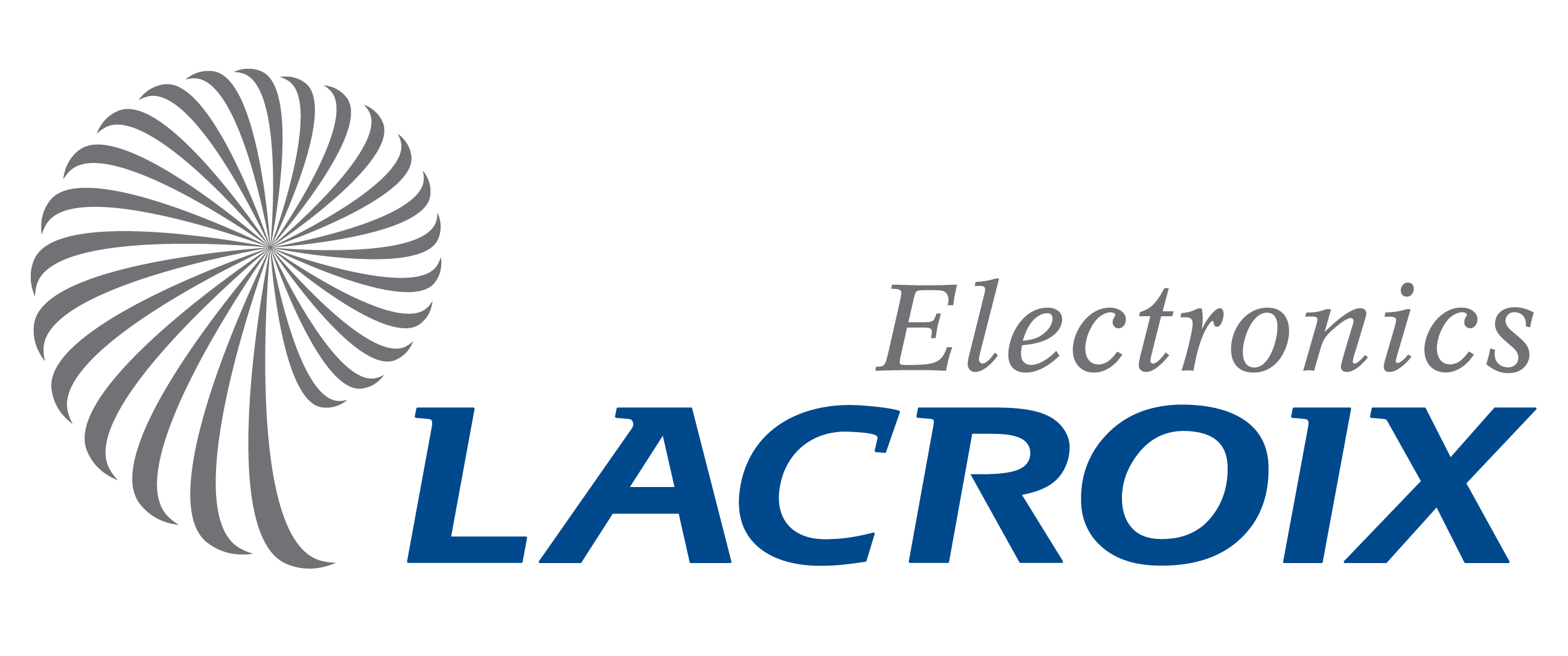    Firma LACROIX Electronics Sp. z o.o. należy do międzynarodowej korporacji, europejskiego lidera w produkcji podzespołów elektronicznych, w szczególności dla branż motoryzacyjnej i przemysłowej. Fabryka w Polsce w ostatnich latach cztery razy z rzędu otrzymała tytuł Diamentu Forbesa, przyznawanego najbardziej rozwijającym się firmom w Polsce. Doceniając nasze podejście do pracowników i rozwój w 2015 roku nasza firma wygrała konkurs Kreator Miejsc Pracy, organizowany przez Ministerstwo Pracy i Polityki Społecznej. W związku z bardzo dynamicznym wzrostem poszukujemy kandydatów na stanowisko:INŻYNIER JAKOŚCI					       Miejsce pracy : KwidzynWymagania:wykształcenie o profilu technicznym,dobra znajomość języka angielskiego w mowie i piśmie,mile widziane doświadczenie w firmie produkcyjnej,znajomość metod rozwiązywania problemów – 8D, 5xWHY, PDCA,mile widziana znajomość narzędzi jakości stosowanych w branży motoryzacyjnej,zdolność analitycznego i logicznego myślenia oraz kreatywnego rozwiązywania problemów.Do zakresu obowiązków na w/w stanowisku należy:współpraca z klientami w zakresie uzyskania, weryfikacji i oceny wymagań jakościowych dla produktów oraz procesu produkcyjnego,prowadzenie audytów i nadzór nad działaniami korygującymi,opracowywanie dokumentacji jakościowej dla wyrobu,rozwiązywanie problemów jakościowych dla dedykowanych wyrobów i procesów,przeprowadzanie analiz reklamacji klienckich i przygotowanie raportów,planowanie i wdrażanie działań zapobiegawczych i korygujących mających na celu poprawę wyrobów i procesów,doskonalenie jakości wewnętrznej poprzez wyznaczanie celów jakościowych dla produktów,monitorowanie i raportowanie wskaźników jakościowych.Wierzymy, że pracownicy są kluczem do rozwoju firmy oraz do osiągnięcia sukcesu, dlatego zapewniamy:stabilną pracę w międzynarodowej firmie,  możliwość rozwoju zawodowego i awansu,atrakcyjny pakiet socjalny,ciekawe pakiety kulturalne i sportowe,bezpłatne kursy języka angielskiego.Zainteresowane osoby, spełniające powyższe wymagania, prosimy o przesłanie aplikacji(list motywacyjny i CV ):rekrutacja@lacroix-electronics.com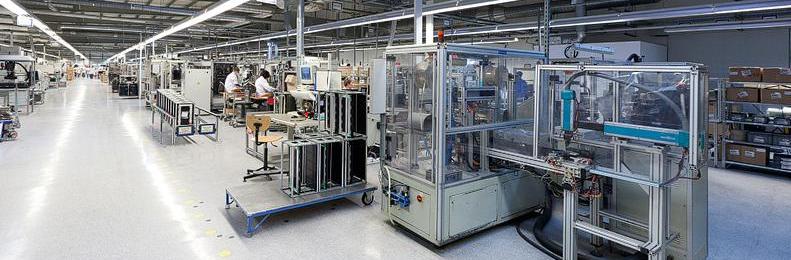 